Myyjän tiedot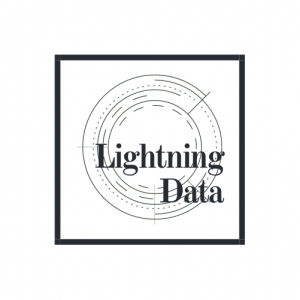 	Nimi		Lightning Data Oy	Y-tunnus	3951880-0	Sähköposti	lightningdata@napalaakso.fi	Osoite		Kannonkatu 31	Postinumero	95200	Postitoimipaikka	Napalaakso	Tilinumero	FI9399912315506483Yritysasiakkaan tiedot	Nimi		xxx	Y-tunnus	xxx	Sähköposti	xxx	Asennusosoite	xxx	Postinumero	xxx	Postitoimipaikka	xxxInternetyhteydetMatkapuhelinliittymäTilauksen tiedot (myyjä täyttää)	Tuotteen nimi:		Lisätiedot:		x kpl		hinta x €/kk			liittymän avausmaksu 0,00 €	Tuotteen nimi:		Lisätiedot:	x kpl		hinta x €/kk	Yhteishinta / kk: 	xxx (alv 0%)	Sopimus alkaen (Tuotteiden asennus ja liittymien avauspäivämäärä): xxxKuukausilaskutus. Lasku toimitetaan kunkin kuukauden ensimmäisenä päivänä. Tilauksessa käytetään Lightning Data Oy:n yleisesti käyttämiä sopimusehtoja, jotka ovat sopimuksen liitteenä.Tätä sopimusta on tehty 2 kappaletta, yksi kappale asiakkaalle ja yksi kappale palveluntarjoajalle.LIGHTNING DATAN YLEISET SOPIMUSEHDOT YRITYSASIAKKAILLE1 YleistäNäitä sopimusehtoja sovelletaan Lightning Datan yritysasiakkaalle toimittamiin tietoliikennetuotteisiin ja -palveluihin (jäljempänä palvelu), jotka on määritelty Lightning Datan ja asiakkaan välisessä sopimuksessa. Lisäksi sovelletaan palvelukohtaisiaerityisehtoja. Ohjelmistojen toimituksiin sovelletaanIT2000 -toimitusehtoja sekä IT2000-erityisehtoja soveltuvinosin.Asiakkaalla tarkoitetaan näissä ehdoissa juridista (yritys, yhteisö) henkilöä, joka hankkii Lightning Datan palveluja loppukäyttäjänä, mukaan lukien luonnolliset henkilöt, jotka hankkivat palveluja pääasiallisesti muuhun kuin henkilökohtaiseen käyttöönsä.Mikäli sopimuksen ehdot poikkeavat näistä yleisistä sopimusehdoista, sovelletaan ensisijaisesti sopimusasiakirjaa ja toissijaisesti sen liitteitä niiden numerojärjestyksessä. Asiakirjoissa noudatetaan seuraavaa etusijajärjestystä:1. Sopimus2. Palveluiden erityisehdot3. Palvelukuvaus4. Yleiset sopimusehdot5. Hinnasto2 Sopimuksen syntyminenOsapuolet tekevät palvelusta kirjallisen sopimuksen. Sopimussyntyy, kun osapuolet ovat allekirjoittaneet sopimuksen,tilausvahvistuksella tai kun Lightning Data on hyväksynyt asiakkaan tilauksen. Sopimuksena pidetään myös asiakkaan hyväksymää, voimassa olevaa tarjousta.3 Toimitus ja toimituksen hyväksyminenLightning Datan on aloitettava palvelun toimittaminen sovittuna toimituspäivänä tai sovitun ajan kuluessa. Jos toimitusaikaa tai -päivää ei ole sovittu, Lightning Data toimittaa palvelun kohtuullisen ajan kuluessa sopimuksen allekirjoittamisesta tai tilausvahvistuksesta. Laite on toimitettu, kun se on asiakkaan noudettavissa ja tästä on ilmoitettu asiakkaalle.Asiakkaan on annettava Lightning Datalle riittävät ja oikeat tiedot toimitukseen kuuluvien töiden tekemistä varten sekä muutoinkin parhaalla mahdollisella tavalla myötävaikutettavapalvelun toimittamiseen. Asiakas vastaa Lightning Datalle antamistaan tiedoista ja ohjeista. Asiakas hankkii omalla kustannuksellaan kaikki palvelua varten tarvittavat laitteet, ohjelmistot, suojaukset, liittymät ja yhteydet, ellei toisin ole sovittu. Asiakas vastaa kustannuksellaan palvelun käyttöympäristön saattamisesta Lightning Datan ohjeidenmukaiseksi. Jos asennus on sovittu Lightning Datan tehtäväksi, Lightning Data luovuttaa asiakkaalle hyvissä ajoin ohjeet käyttöympäristön saattamiseksi ohjeiden mukaiseksi.Jotta toimitus voidaan tehdä sovittuna aikana, asiakas vastaa,että toimitusosoitteessa on palvelua varten riittävä tekninen,tietoturvallinen ja toiminnallinen ympäristö ja laitteisto, kutenesimerkiksi rakennuksen sisäinen viestintäverkko; että tilat jaasiakkaan vastuulla olevat laitteet ohjelmistoineen täyttävättietoliikenneverkkoon liitettäviltä laitteilta edellytettävätvaatimukset; ja että Lightning Datalla on tietotekninen ja muu pääsy asiakkaan tiloihin, laitteisiin ja järjestelmiin.Mikäli toimitus viivästyy asiakkaasta tai kolmannesta osapuolesta johtuvasta seikasta, toimitusaikaa jatketaan, kunnes toimituksen estävä seikka on korjattu tai poistunut.Asiakkaan on välittömästi toimituksen jälkeen tarkastettavapalvelun ja siihen mahdollisesti liittyvien laitteiden toimivuusja reklamoitava toimimattomuudesta tai muusta toimituksessahavaitusta virheestä ja puutteesta viivytyksettä. Jos asiakasei ole ilmoittanut virheistä seitsemän (7) päivän kuluessapalvelun toimittamisesta tai on ottanut palvelun sen normaalintarkoituksen mukaiseen käyttöön (tuotantokäyttö), katsotaanpalvelu hyväksytyksi. Sellaiset puutteellisuudet tai viat, jotka eivät olennaisesti haittaa laitteen tai palvelun käyttämistä, eivät ole esteenä toimituksen hyväksymiselle, mutta Lightning Data on velvollinen ilman aiheetonta viivytystä korjaamaan ne.4 Palvelun käyttö ja ylläpitoLightning Datalla on oikeus tuottaa palvelu parhaaksi katsomallaan tavalla sekä käyttää palvelun toteuttamisessa alihankkijoita.Lightning Data ei vastaa palvelun soveltumisesta asiakkaan käyttötarkoitukseen, ellei niin ole erikseen sovittu. Lightning Data ei takaa palvelun keskeytyksetöntä toimivuutta palvelun luonteesta johtuen. Asiakas käyttää palvelua omalla vastuullaan. Asiakas saa luovuttaa palvelun käyttöön vain nimetylle käyttäjälle. Mikäli asiakas on luovuttanut palvelun nimetylle käyttäjälle tai kolmannelle, vastaa se Lightning Datalle palveluihin tai niiden käyttöön liittyvistä vaatimuksista.Asiakas vastaa tekemistään palvelun käyttöön vaikuttavistalaite- ja muista ohjelmoinneista sekä asetuksista. Asiakasvastaa itse lisäturva- ja suojausjärjestelmien hankinnastaohjelmistoilleen, laitteistoille sekä muille vastaaville. Lightning Data ylläpitää toimittamansa palvelun käyttökunnossa näiden ehtojen mukaisesti, ellei asiakkaan kanssa ole muuta sovittu. Lightning Datan huolto- ja ylläpitovastuu koskee Lightning Datan tietoliikenneverkkoa. Rakennuksessa oleva sisäjohtoverkko ei ole Lightning Datan vastuulla.Vuokratut laitteet ja palveluun sisältyvät toimittajan omistamat,asiakkaan käytettävissä olevat laitteet vaihdetaan jakorjataan niiden normaali kuluminen huomioon ottaen. Asiakasei saa muuttaa tai muokata laitteita tai niihin liittyviä ohjelmistoja ilman Lightning Datan suostumusta. Vikailmoituksia otetaan vastaan ympäri vuorokauden. Ellei muuta ole sovittu, Lightning Data aloittaa vastuunsa piiriin kuuluvan työn kolmen työpäivän kuluessa vikailmoituksen vastaanottamisesta. Vasteajan kuluminen katkeaa, jos työn estää asiakkaan vastuulla oleva, kolmannesta osapuolesta johtuva tai muu Lightning Datasta riippumaton syy. Asiakkaalla ei ole oikeutta huoltaa tai muuttaa palveluita ilman Lightning Datan suostumusta.Lightning Datalla ei ole velvollisuutta korjata sellaisia vikoja ja häiriöitä, jotka johtuvat asiakkaan, muun käyttäjän tai kolmannen osapuolen vastattavasta syystä, kuten palvelun virheellisestä käytöstä, huolimattomuudesta palvelun käyttöä koskevien ohjeiden noudattamisessa tai palvelun piiriin kuulumattomista laitteista, yhteyksistä, ohjelmistoista tai määrityksistä. Vika katsotaan hyväksytysti korjatuksi, kun palvelu osapuolten yhteisessä testissä toimii tai kun asiakas toteaa sen toimivan, kuitenkin viimeistään yhden vuorokauden kuluttua siitä, kun Lightning Data ilmoitti sen toimivan.Jos asiakkaan ilmoittama vika tai häiriö ei kuulu Lightning Datan huolto tai ylläpidon piiriin, Lightning Datalla on oikeus veloittaa vian tai häiriön etsimisestä tai paikallistamisesta hinnastonsa mukainen maksu. Lightning Data voi lisäksi veloittaa sellaisesta huolto- tai ylläpitotyöstä, joka ei kuulu sovittuun palveluun.5 Muutokset palveluihinLightning Datalla on oikeus alan ja oman toimintansa kehitys huomioon ottaen muuttaa palveluiden teknistä toteutusta, siten että toimituksen taso ei kokonaisuutena alennu. Lightning Data voi muuttaa palvelua, mikäli muutos on tarpeen pakottavanlainsäädännön tai viranomaismääräyksen vuoksi, tai se johtuu laite- tai ohjelmistovalmistajan tuotteiden ja lisenssiehtojen mahdollisista muutoksista. Lightning Datalla on oikeus lopettaa palvelun tai sen ominaisuuden tuottaminen, mikäli siihen on perusteltu syy ja, jos asiakkaalle toimitetun palvelun kokonaistaso ei olennaisesti heikkene. Lightning Datalla on tällöin oikeus irtisanoa sopimus lopetettua palvelua tai ominaisuutta koskevin osin ilmoittamalla tästä asiakkaalle kohtuullisessa ajassa etukäteen. Lightning Data ilmoittaa muutoksista aina, kun se on kohtuudella mahdollista. Lightning Data ei vastaa asiakkaan laitteistojen, ohjelmistojen tai muun toimintaympäristön mahdollisista muutoksista tai muutoksiin liittyvistä kustannuksista tällaisissa tapauksissa.6 Palvelun väärinkäytöksetAsiakkaan on käytettävä palvelua siten, ettei käytöstä aiheuduhäiriötä. Asiakas vastaa palvelun kautta toisille käyttäjilletai Lightning Datan tai kolmansien osapuolien palvelimille toimitetusta aineistosta ja siitä, että asiakkaan vastuulla olevat laitteet tai asiakkaan toimittama tai asiakkaan palvelun kautta toimitettu aineisto ei aiheuta häiriötä viestintäverkolle eikä loukkaa hyvää tapaa tai lain ja viranomaisten määräyksiä ja suosituksia sekä kolmansien tekijänoikeuksia. Mikäli Lightning Data, viranomainen tai kolmas osapuoli väittää, että asiakkaan palvelun kautta on toimitettu tällaista aineistoa toisille käyttäjille taikka vastaavasti Lightning Datan tai kolmannen osapuolen palvelimille, Lightning Datalla on oikeus asiakasta kuulematta poistaa tällainen loukkaava aineisto tai estää palvelun käyttö käytettävissä olevin keinoin. Asiakas vastaa palvelua hyväksikäyttäen välitetyn aineiston katoamisesta, muuttumisesta tai viivästymisestä sekä verkkoontuottamaansa aineistoon liittyvistä riitaisuuksista ja niistämahdollisesti aiheutuvista vahingoista.7 Palvelun keskeyttäminenLightning Datalla on oikeus keskeyttää toimitus tai palvelun käyttäminen kokonaan tai osittain seuraavista syistä:− Keskeyttäminen on tarpeen palveluun liittyvän viestintäverkon tai sen osan korjausta tai rakentamista varten taikka tuotteen käytettävyyden tai toimivuuden varmistamiseksimuutoin. Lightning Data ilmoittaa asiakkaalle keskeytyksestä etukäteen, mikäli se on kohtuudella mahdollista;− Palvelun käyttötavasta tai asiakkaan vastuulla olevastalaitteista on aiheutunut tai aiheutuu haittaa tai häiriötäLightning Datan laitteille, yleiselle tai kolmannen osapuolen käytössä olevalle viestintäverkolle häiriötä tietoliikenneyhteyksien käytölle tai käyttäjille;− Vaadittua vakuutta ei ole annettu;− Sopimukseen perustuvia maksuja tai muun teleyrityksentelemaksusaatavia on maksukehotuksesta huolimatta maksamatta;− Keskeyttäminen on välttämätöntä yleisen järjestyksen jaturvallisuuden vaatiman viestinnän mahdollistamiseksi;− Palvelua on todistettavasti käytetty lainvastaiseen tai hyväntavan vastaiseen toimintaan;− Asiakas välittää palvelun kautta ei toivottua aineistoa(esim. roskaposti);− Asiakasta on haettu selvitystilaan, konkurssiin tai asiakasmuutoin on todettu maksukyvyttömäksi; tai− Asiakas ei noudata sopimusehtoja.Palvelun käytön keskeyttäminen ei lakkauta käytön määrästäriippumattomien maksujen maksuvelvollisuutta. Lightning Datavoi periä käytön uudelleen avaamisesta kulloinkin voimassaolevan hinnaston mukaisen maksun, mikäli keskeyttäminen johtuu asiakkaasta.8 Maksut ja laskutusAsiakas maksaa Lightning Datalle palvelusta ja sen käytöstä sovitut tai kulloinkin voimassaolevan hinnaston mukaiset maksut Lightning Datan määrittelemien laskutuskausien mukaisesti. Maksuvelvollisuus alkaa palvelun toimituspäivästä ja päättyy, kun sopimuksen irtisanomisaika tai määräaika päättyy. Maksuehto on 14 päivää netto. Viivästyskorko on korkolainmukainen. Huomautukset laskusta on tehtävä ja riidaton osa on maksettava viimeistään laskun eräpäivänä. Maksukehotuksesta peritään hinnaston mukainen maksu. Asiakkaalla on oikeus pyynnöstä saada palvelun käyttöön perustuva laskun erittely siinä määrin kuin se on teknisesti ja lainsäädännön perusteella mahdollista. Erittely on tilattava viimeistään kahden kuukauden kuluessa laskun päiväyksestä. Lightning Data perii erittelystä hinnaston mukaisen maksun.Asiakas vastaa maksuista, vaikka palvelua olisi käyttänyt jokumuu kuin asiakas itse. Vastuuta ei vähennä se, että asiakas onilmoittanut laskutusosoitteeksi käyttäjän osoitteen. Lightning Datalla on oikeus ilmoittaa tällaiselle käyttäjälle asiakkaan sopimusrikkomuksesta. Lightning Datalla on oikeus sopimusta solmittaessa tai milloin tahansa myöhemmin vaatia ennakkomaksu tai vakuus, jos tämän vaatiminenluottotietojen, maksukäyttäytymisen tai muun perustellunsyyn vuoksi on aiheellista saatavien turvaamiseksi. Lightning Data ei maksa ennakkomaksulle tai vakuudelle korkoa. Lightning Datalla on oikeus periä erääntynyt saatavansa viivästyskorkoineen ja perimiskuluineen vakuudesta tai ennakkomaksusta.9 SalassapitoAsiakas sitoutuu pitämään luottamuksellisina Lightning Datalta saamansa aineistot ja tiedot, jotka on merkitty luottamuksellisiksi tai jotka on ymmärrettävä sellaisiksi. Asiakas saa käyttää aineistoja ja tietoja vain sopimuksen mukaisiin tarkoituksiin, eikä asiakkaalla ole oikeutta ilman kirjallista suostumusta niiden hyödyntämiseen kuin välittömästi sopimuksen mukaisen toiminnan yhteydessä.Sopimuksen päättyessä asiakkaan on välittömästi palautettavaLightning Datalta saamansa aineisto ja tiedot, sekä hävitettävä taltioituna oleva aineisto, tiedot ja niiden kopiot. Asiakas vastaasiitä, että sen palveluksessa olevat työntekijät ja mahdollisestikäyttämät alihankkijat sitoutuvat edellä kerrottuihin salassapitosäännöksiin. Sopimuksen päättymisellä ei ole vaikutusta salassapitovelvollisuuteen.10 TietosuojaAsiakas sitoutuu huolehtimaan riittävästä tietoverkkojensasekä laitteiden suojauksesta. Tämä sisältää muun muassavelvollisuuden käyttää ja ylläpitää riittävän tehokkaita viruksentorjuntaohjelmia ja muita verkon suojauskeinoja.Asiakas sitoutuu käsittelemään Lightning Datalta saamiaan raportteja tai muita tietoja viestintä- ja lisäarvopalveluiden käytöstä vain sellaiseen käyttötarkoitukseen, joka lain nojalla on sallittu teleyrityksen yhteisötilaajalle sähköisen viestinnän tietosuojalain (516/2004) mukaan.11 ImmateriaalioikeudetKaikki palveluihin liittyvät immateriaalioikeudet säilyvät Lightning Datan tai Lightning Datan alihankkijoiden omistuksessa eikä niitä miltään osin siirretä asiakkaalle.Lightning Data vastaa siitä, että sen toimittamat palvelut eivät yksistään loukkaa sopimuksen solmimishetkellä palvelun Suomessa voimassaolevia immateriaalioikeuksia.Mikäli asiakasta vastaan nostetaan kanne tai esitetään vaatimuksia sillä perusteella, että Lightning Datan toimittaman palvelun käyttäminen loukkaa suojattua tekijänoikeutta, huolehtii Lightning Data parhaaksi katsomallaan tavalla asiakkaan puolustuksesta ja korvaa asiakkaan maksettavaksi tuomitut korvaukset. Lightning Datan vastuu edellyttää, että asiakas ilmoittaa vaatimuksista kirjallisesti välittömästi niistä tiedon saatuaan ja samalla antaa valtuutuksen Lightning Datalle asiakkaan eduista huolehtimiseksi sekä antaa Lightning Datalle tarpeellisen tiedon ja avun. Jos edellä mainittu immateriaaliloukkaus tulee lainvoimaiseksi tai Lightning Data katsoo loukkauksen todennäköiseksi, Lightning Data harkintansa mukaan hankkii omalla kustannuksellaan oikeuden palvelun tai sen osan käytön jatkamiseen, korvaa palvelun vastaavalla tuotteella tai muuttaa palvelua siten, ettei loukkausta enää tapahdu. Lightning Data voi myös tällöin irtisanoa palvelun tuottamisen välittömästi. Lightning Data ei vastaa immateriaalioikeuksien loukkauksista, jotkaaiheutuvat asiakkaan palveluun tekemästä muutoksesta,sopimuksen vastaisesta käyttötarkoituksesta tai siitä, ettäpalvelua käytetään yhdessä toisen toimittajan toimittamantai asiakkaan tuottaman palvelun kanssa tai vastoin Lightning Datan antamia ohjeita. Lightning Datan vastuu immateriaalioikeuksien loukkauksen osalta rajoittuutämän kohdan mukaisiin toimenpiteisiin.12 TunnuksetLightning Data luovuttaa tunnukset (puhelinnumerot, käyttäjätunnukset ja muut tekniset osoitteet ja tunnukset) palvelun käyttämiseksi vain sovittua tarkoitusta varten. Sopimuksen päätyttyä asiakkaalla ei ole niihin oikeutta, ellei erikseen ole muuta sovittu tai lainsäädännöstä muuta johdu.Lightning Datalla on oikeus muuttaa palveluihin liittyviä tunnuksia, mikäli viranomaisten määräykset, verkon rakenteelliset, palvelulliset tai tekniset syyt sitä edellyttävät. Lightning Datailmoittaa muutoksista asiakkaalle kohtuullisessa ajassa ennen muutosta. Asiakkaan on säilytettävä käyttäjätunnus, salasana ja muut näihin verrattavat palvelun tunnukset siten, että ne eivät joudu ulkopuolisten käyttöön. Asiakas vastaa tunnisteidensa avulla tapahtuneesta käytöstä.13 Ylivoimainen esteLightning Data vapautuu sopimusvelvoitteestaan ja velvollisuudestaan maksaa vahingonkorvausta, jos sopimusehdon noudattamisen estää tai sitä viivästyttää ylivoimainen este. Ylivoimaisella esteellä tarkoitetaan seikkaa, jota ei ole pystytty kohtuudella ennakoimaan ja jonka seurauksia ei voi kohtuudella voittaa tai välttää. Tällainen seikka voi olla esim. Lightning Datan sopimusvelvoitteidentäyttämisen kohtuuton vaikeutuminen, kansallinenpoikkeustila, työselkkaus, tulipalo, ukonilma, myrsky, luonnonmullistus, viranomaismääräys, ulkopuolisen aiheuttama kaapeli- tms. vahinko, tulva ja vesivahinko, sähköverkon ylijännite, energian tai muun olennaisen raaka-aineen toimituksen keskeytys tai muu vaikutuksiltaan vastaava ja epätavallinen Lightning Datasta riippumaton syy.Lightning Datan alihankkijaa kohdannut ylivoimainen este katsotaan myös vapauttamisperusteeksi, mikäli alihankintaa ei voida ilman kohtuuttomia kustannuksia tai oleellista ajanhukkaa hankkia muualta.14 Vastuunrajaus ja vahingonkorvausPalvelun virheestä johtuva Lightning Datan vastuu rajoittuu Lightning Datan vastuulla olevan virheellisen palvelun korjaamiseen tai vaihtoehtoisesti virheellisesti suoritetun palvelun uudelleen suorittamiseen. Virhe ja viivästystilanteissa Lightning Data on velvollinen korvaamaan asiakkaalle Lightning Datan tuottamuksella aiheutetut, asiakkaan osoittamat välittömät vahingot. Lightning Data ei ole velvollinen korvaamaan välillisiä tai epäsuoria vahinkoja, kuten tuoton tai hyödyn menetystä, liikevaihdon tai tuotannon vähenemistä, kolmannelle osapuolelle luvattujen velvoitteiden täyttymättä jäämistä, tiedon katoamista tai viivästymistä tai muuta välillistävahinkoa. Kertaluontoisten toimitusten osalta vahingonkorvauksen enimmäismäärä on viisitoista (15) prosenttia niiden palvelujen hinnasta, jonka toimituksesta on kysymys tai jos korvaus ei ole kohdistettavissa tiettyyn palveluun, korvausvelvollisuus on enintään viisitoista (15) prosenttia sopimuksen kokonaishinnasta. Mikäli kyseessä on laskutusjaksoissa laskutettava palvelu (kuten liittymä, tietoliikenneyhteys tai muu vastaava), vahingonkorvauksenenimmäismäärä on kyseisen palvelun osalta sen laskennallinen kuukausihinta rikkomushetkellä kerrottunakolmella. Vahingonkorvausta ei makseta siltä osin, kuin vahingon määrä ylittää kyseisen sopimusrikkomuksen perusteella maksettavan viivästys- tai muun mahdollisen sopimussakon. Mikäli Lightning Data on maksanut korvausta käyttäjälle, asiakkaalla ei ole oikeutta korvaukseen samasta virheestä tai viivästyksestä. Vahingonkorvausta on vaadittava Lightning Datalta kuukauden kuluessa siitä, kun korvauksen perusteena oleva virhe havaittiin tai se olisi pitänyt havaita tai kuukauden kuluessa toimituksen tapahtumisesta.15 Sopimuksen päättyminenMääräaikainen sopimus jatkuu sovitun määräajan jälkeenvuoden kerrallaan, ellei sitä kirjallisesti irtisanota viimeistään6 kuukautta ennen kunkin sopimuskauden päättymistä. Toistaiseksi voimassaoleva sopimus on irtisanottava kirjallisesti ja se päättyy 6 kuukauden kuluttua irtisanomisesta.Lightning Datalla on oikeus purkaa sopimus, jos palvelun käyttö on ollut kokonaan keskeytettynä yli kuukauden ajan. Purkaminen ei lakkauta asiakkaan velvollisuutta maksaa maksut sopimuskauden loppuun asti, paitsi jos purkaminen johtuu ylivoimaisesta esteestä. Asiakkaalla on oikeus purkaa sopimus, jos palvelu olennaisesti poikkeaa sovitusta, eikä Lightning Data kohtuullisen ajan kuluessa asiakkaanilmoituksesta uusi toimitusta, taikka jos palvelun toimituskohtuuttomasti viivästyy Lightning Datan tuottamuksesta johtuvasta syystä. Purkuoikeus koskee ainoastaan palvelun virheellistä tai viivästynyttä osaa.Sopimuksen päättyessä vuokralaitteet ja asiakkaan käytössämuutoin olleet Lightning Datan omistamat laitteet normaali kuluminen huomioon ottaen ja muu omaisuus sekä aineisto kuten käyttöoikeuksin luovutetut ohjelmistot tai SIM-kortti on palautettava Lightning Datalle sellaisessa kunnossa, kuin ne asiakkaalle luovutettaessa olivat. Lightning Data huolehtii tarvittavasta laitteistojen irtiasennuksesta, pakkaamisesta ja kuljetuksesta asiakkaan kustannuksella. Mahdollisesti palautettaville maksuille ei makseta korkoa. Palvelun käyttöönottoon liittyviä maksuja (kuten asennus-, avaus- tai liittymismaksut) ei palauteta.16 Muut ehdotIlmoitukset: Lightning Data lähettää laskut ja ilmoitukset asiakkaan viimeksi ilmoittamaan laskutusosoitteeseen. Asiakkaan tulee ilmoittaa Lightning Datalle yhteystietojensa muutoksista.Sopimuksen siirtäminen: Osapuolilla on oikeus siirtää sopimus samaan konserniin kuuluvalle yhtiölle tai liiketoiminnan vastaanottavalle yhtiölle Suomessa. Lightning Datalla on tämän lisäksi oikeus siirtää sopimukseen perustuvat saatavansa kolmannelle osapuolelle.Muutokset sopimusehtoihin: Lightning Datalla on oikeus toistaiseksi voimassaolevien sopimusten osalta muuttaa näitä sopimusehtoja, palveluita koskevia maksuperusteita, ja erityisehtoja ilmoittamalla siitä asiakkaalle. Palvelukuvauksissa mainittuihin seikkoihin Lightning Datan tekemä muutos ei merkitse sopimusehtojen muutosta eikä sopimusrikkomusta.Lightning Datalla lisäksi on aina oikeus muuttaa laskutusjaksoittain veloitettavan palvelun hintaa ilmoittamalla muutoksesta asiakkaalle kirjallisesti vähintään (30) päivää ennen muutoksen voimaantuloa esimerkiksi laskussa. Mikäli edellä mainitut muutokset ovat asiakkaalle epäedullisia, on asiakkaalla oikeus irtisanoa sopimus (1) kuukauden kuluessa muutoksen voimaantulon jälkeen.Sovellettava laki ja erimielisyydet: Tähän sopimukseensovelletaan Suomen lakia. Sopimuksen soveltamista ja tulkintaa koskevat erimielisyydet tulee ensisijaisesti ratkaista osapuolten välisin neuvotteluin. Sopimuksista aiheutuvat riidat,joista ei päästä yksimielisyyteen neuvottelemalla, ratkaistaanHelsingin käräjäoikeudessa.Sopimusehtojen voimassaolo: Nämä sopimusehdot tulevatvoimaan 1.4.2010 ja ovat voimassa toistaiseksi.Matkaviestinpalveluja lisäksi koskevat ehdot:Lightning Data päättää matkaviestinverkon alueellisesta laajuudesta sekä sen tarjoamista ominaisuuksista. Lightning Data ei matkaviestinpalvelujen luonteesta johtuen takaa keskeytyksetöntä toimivuutta palveluille sitä, että asiakkaan päätelaitteen sisältämät ominaisuudet ovat käytettävissä Lightning Datan verkossa. Lightning Data ei vastaa mahdollisista palvelujen käytön rajoituksista ulkomailla. Jos asiakas käyttää Lightning Datan liittymäkorttia (SIM) muiden valtioiden alueilla, tulee asiakkaan noudattaa näiden maiden matkapuhelinverkoista annettuja ohjeita ja määräyksiä. Lightning Datalla on oikeus estää kaikkien sellaisten päätelaitteiden käyttö verkossaan, jotka on ilmoitettu varastetuiksi Suomen tai muun maan alueella. Asiakkaan vastuu liittymän maksuista päättyy sillä hetkellä, kun ilmoitus liittymän oikeudettomasta siirtymisestä kolmannelle on saapunut Lightning Datalle. Asiakas vastaa matkaviestinpalveluiden käyttämisestä ulkomailla paikallisen operaattorin hinnaston mukaisesti, joten Lightning Datan mahdollisesti kyseiseen käyttöön antamat hinnat ovatvain ohjeistuksenluonteisia eivätkä sido Lightning Dataa miltään osin.NETTIHINTA / kkVALINTA + KPLPerusnetti 100 mbit/s24,90 €Meganetti 1000 mbit/s44,90 €LIITTYMÄHINTA / kk VALINTA + KPLNopeapuhelut ja viestit: rajatonNetti: 200 mbit/s29,90 €Ylivertainenpuhelut ja viestit: rajatonNetti: 1000 mbit/s49,90 €Aika ja paikkaMyyjäAsiakas